«Новый Бор»сикт овмöдчöминсаСöвет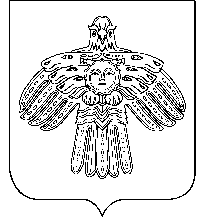   РЕШЕНИЕКЫВКÖРТÖД       Советсельского поселения  «Новый Бор»от 20 августа 2010 г.                                                                          №  2-16/9 Об установлении налога наимущество физических лиц        В соответствии с Федеральным Законом от 6 октября 2003 года № 131-ФЗ «Об общих принципах организации местного самоуправления в Российской Федерации», Налоговым кодексом Российской Федерации, Законом Российской Федерации от 9 декабря 1991 года № 2003-1 «О налогах на имущество физических лиц» и Уставом сельского поселения «Новый Бор»              Совет сельского поселения «Новый Бор» решил:  Ввести на территории сельского поселения «Новый Бор» налог на имущество физических лиц.Установить следующие ставки налога на имущество физических лиц в зависимости от суммарной инвентаризационной стоимости объектов налогообложения: Уплата налога производиться владельцами равными долями в два срока - не позднее 15 сентября и 15 ноября.            Налоги зачисляются в бюджет сельского поселения «Новый Бор» по месту нахождения (регистрации) объекта налогообложения» ; Налогоплательщики самостоятельно представляют в налоговый орган заявление по предоставлению льготы по налогу на имущество физических лиц и копию документов, подтверждающих право на получение льготы.Настоящее решение  вступает в силу не ранее чем по истечении одного месяца со дня официального опубликования и распространяется на правоотношения, возникающие с 1 января  2011 года.Опубликовать данное решение в газете «Красная Печора».Глава сельскогопоселения «Новый Бор»                                                                 Г.Г. Идамкин      Суммарная инвентаризационная стоимость объектов налогообложенияСтавка налога (%)До 300 000 рублей (включительно)                0,099Свыше 300 000 рублей до 500 000 рублей (включительно)                0,2        Свыше 500 000 рублей                1,0